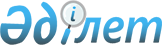 О создании районного оперативного штаба и утверждении мероприятий по профилактике и мерам борьбы с высоко патогенным гриппом птиц
					
			Утративший силу
			
			
		
					Постановление Бородулихинского районного Акимата Восточно-Казахстанской области от 17 апреля 2006 года № 1695. Зарегистрировано управлением юстиции Бородулихинского района Департамента юстиции Восточно-Казахстанской области 2 мая 2006 года за № 5-8-21. Утратило силу постановлением акимата Бородулихинского района области Абай от 22 апреля 2024 года № 122.
      Сноска. Утратило силу постановлением акимата Бородулихинского района области Абай от 22.04.2024 № 122 (вводится в действие по истечении десяти календарных дней после дня его первого официального опубликования).
      На основании ст. 31 п.1 пп.18 Закона "О местном государственном управлении в Республике Казахстан" № 148 от 23 января 2001 года, ст.10 п.2 Закона РК "О ветеринарии" № 339 от 10 июля 2002 года, Приказа № 45 Министерства сельского хозяйства от 25 января 2006 года "Об утверждении Ветеринарных правил осуществления мероприятий по профилактике ликвидации высоко патогенного гриппа птиц", в связи со сложившейся неблагоприятной ситуацией по распространению высоко патогенного гриппа птиц на территориях сопредельных государств, соседних областей, районов Республики, в соответствии. В целях недопущения заноса на территорию района данного заболевания, а так же локализации и ликвидации заболеваемости в случае его возникновения, акимат Бородулихинского района ПОСТАНОВЛЯЕТ:
      1. Для оперативной и эффективной работы по предотвращению вспышек высоко патогенного гриппа птиц создать районный оперативный штаб (Приложение 1).
      2. Утвердить план мероприятий по профилактике и мерам борьбы с высоко патогенным гриппом птиц (Приложение 2)
      3. Районному уполномоченному органу по чрезвычайной ситуации, в случае возникновения вспышки патогенного гриппа птиц принять меры в соответствии с "Правилами использования резервов Правительства Республики Казахстан и местных исполнительных органов".
      4. Контроль за исполнением настоящего постановления возложить на заместителя акима района курирующего вопросы по сельскому хозяйству.
      5. Настоящее постановление вступает в силу с момента государственной регистрации.
      СогласованоНачальник БородулихинскоТерриториальногоуправления МСХ РКВ. МелковНачальник УДГСЭН поБородулихинскому районуГ. СулейменовГлавный врач ЦРБУ. ЭфендиевНачальник РОВДД. ИбраевДиректор Бородулихинского"Семей орманы"Г. СоповНачальник РООБородулихинского районаВ. Бастриков Состав районного оперативного штаба по профилактике и мерам борьбы с высоко патогенным гриппом птиц.
      Аргумбаев Булат Кусаинович - заместитель акима района, руководитель штаба
      Члены штаба:
      1. Мелков Владимир Александрович -начальник РТУ МСХ РК (по согласованию)
      2. Эфендиев Умуд Мусаевич -главный врач ЦРБ (по согласованию)
      3. Ибраев Дауыр Болатович -и.о начальника РОВД(по согласованию)
      4. Сулейменов Газиз Кинаятович - начальник УДГСЭЩпо согласованию)
      5. Сопов Геннадий Николаевич - директор Бородулихинского филиала ГУ ГЛПР "Семей орманы" (по согласованию)
      6. Халин Владимир Николаевич -начальник отдела сельского хозяйства
      7. Ротнов Виктор Владимирович- главный специалист, руководитель мобилизационной группы. Мероприятия по профилактике и мерам борьбы с патогенным гриппом птиц в Бородулихинском районе ВКО.
      И.о. начальника отделасельского хозяйстваВ. Сидорова
					© 2012. РГП на ПХВ «Институт законодательства и правовой информации Республики Казахстан» Министерства юстиции Республики Казахстан
				
      Аким района 

Г. Пинчук
Приложение 1
к постановлению
районного акимата
от "17" апреля 2006г.
№ 1695Руководитель аппарата акимаК. БичуиновПриложение № 2
к постановлению
Бородулихинского акимата
от "17" апреля № 1695
№
п/п
Наименование мероприятий
Наименование мероприятий
Наименование мероприятий
Наименование мероприятий
Наименование мероприятий
Наименование мероприятий
Наименование мероприятий
Наименование мероприятий
Сроки исполнения
Сроки исполнения
Ответственные за организацию и исполнение
Организационные мероприятия
Организационные мероприятия
Организационные мероприятия
Организационные мероприятия
Организационные мероприятия
Организационные мероприятия
Организационные мероприятия
Организационные мероприятия
1.
Продолжить работу оперативного штаба по координации необходимых работ и контроля мероприятий по профилактике и мерам борьбы с патогенным гриппом птиц
Продолжить работу оперативного штаба по координации необходимых работ и контроля мероприятий по профилактике и мерам борьбы с патогенным гриппом птиц
Продолжить работу оперативного штаба по координации необходимых работ и контроля мероприятий по профилактике и мерам борьбы с патогенным гриппом птиц
Продолжить работу оперативного штаба по координации необходимых работ и контроля мероприятий по профилактике и мерам борьбы с патогенным гриппом птиц
Продолжить работу оперативного штаба по координации необходимых работ и контроля мероприятий по профилактике и мерам борьбы с патогенным гриппом птиц
Продолжить работу оперативного штаба по координации необходимых работ и контроля мероприятий по профилактике и мерам борьбы с патогенным гриппом птиц
Продолжить работу оперативного штаба по координации необходимых работ и контроля мероприятий по профилактике и мерам борьбы с патогенным гриппом птиц
Продолжить работу оперативного штаба по координации необходимых работ и контроля мероприятий по профилактике и мерам борьбы с патогенным гриппом птиц
Постоянно
Постоянно
Районный акимат
2.
Разработать во всех сельских и поселковых округах района мероприятия против патогенного гриппа птиц. Организовать штабы по их реализации и контролю.
Разработать во всех сельских и поселковых округах района мероприятия против патогенного гриппа птиц. Организовать штабы по их реализации и контролю.
Разработать во всех сельских и поселковых округах района мероприятия против патогенного гриппа птиц. Организовать штабы по их реализации и контролю.
Разработать во всех сельских и поселковых округах района мероприятия против патогенного гриппа птиц. Организовать штабы по их реализации и контролю.
Разработать во всех сельских и поселковых округах района мероприятия против патогенного гриппа птиц. Организовать штабы по их реализации и контролю.
Разработать во всех сельских и поселковых округах района мероприятия против патогенного гриппа птиц. Организовать штабы по их реализации и контролю.
Разработать во всех сельских и поселковых округах района мероприятия против патогенного гриппа птиц. Организовать штабы по их реализации и контролю.
Разработать во всех сельских и поселковых округах района мероприятия против патогенного гриппа птиц. Организовать штабы по их реализации и контролю.
До 1 мая 2006 года
До 1 мая 2006 года
Акимы сельских и поселковых округов
3.
Внести предложения по созданию государственных казенных коммунальных предприятий по ликвидации особо опасных инфекционных заболеваний (ГККП)
Внести предложения по созданию государственных казенных коммунальных предприятий по ликвидации особо опасных инфекционных заболеваний (ГККП)
Внести предложения по созданию государственных казенных коммунальных предприятий по ликвидации особо опасных инфекционных заболеваний (ГККП)
Внести предложения по созданию государственных казенных коммунальных предприятий по ликвидации особо опасных инфекционных заболеваний (ГККП)
Внести предложения по созданию государственных казенных коммунальных предприятий по ликвидации особо опасных инфекционных заболеваний (ГККП)
Внести предложения по созданию государственных казенных коммунальных предприятий по ликвидации особо опасных инфекционных заболеваний (ГККП)
Внести предложения по созданию государственных казенных коммунальных предприятий по ликвидации особо опасных инфекционных заболеваний (ГККП)
Внести предложения по созданию государственных казенных коммунальных предприятий по ликвидации особо опасных инфекционных заболеваний (ГККП)
До 1 мая 2006 года 
До 1 мая 2006 года 
Профилактические мероприятия
Профилактические мероприятия
Профилактические мероприятия
Профилактические мероприятия
Профилактические мероприятия
Профилактические мероприятия
Профилактические мероприятия
Профилактические мероприятия
Профилактические мероприятия
Профилактические мероприятия
Профилактические мероприятия
4.
Организовать постоянный контроль за водоемами и
Организовать постоянный контроль за водоемами и
Организовать постоянный контроль за водоемами и
Организовать постоянный контроль за водоемами и
Организовать постоянный контроль за водоемами и
Организовать постоянный контроль за водоемами и
Организовать постоянный контроль за водоемами и
Организовать постоянный контроль за водоемами и
постоянно
постоянно
Акимы сельских округов,
местами обитания диких птиц
местами обитания диких птиц
местами обитания диких птиц
местами обитания диких птиц
местами обитания диких птиц
местами обитания диких птиц
местами обитания диких птиц
местами обитания диких птиц
госветинспектора сельских округов, Бородулихинское РТУ МСХ РК( по согласованию)
госветинспектора сельских округов, Бородулихинское РТУ МСХ РК( по согласованию)
5.
Организовать и осуществлять контроль за обособленным содержанием птиц в помещениях. Запретить свободный выпуск птиц на естественные водоемы с целью недопущения их прямого контакта с дикой водоплавающей птицей.
Организовать и осуществлять контроль за обособленным содержанием птиц в помещениях. Запретить свободный выпуск птиц на естественные водоемы с целью недопущения их прямого контакта с дикой водоплавающей птицей.
Организовать и осуществлять контроль за обособленным содержанием птиц в помещениях. Запретить свободный выпуск птиц на естественные водоемы с целью недопущения их прямого контакта с дикой водоплавающей птицей.
Организовать и осуществлять контроль за обособленным содержанием птиц в помещениях. Запретить свободный выпуск птиц на естественные водоемы с целью недопущения их прямого контакта с дикой водоплавающей птицей.
Организовать и осуществлять контроль за обособленным содержанием птиц в помещениях. Запретить свободный выпуск птиц на естественные водоемы с целью недопущения их прямого контакта с дикой водоплавающей птицей.
Организовать и осуществлять контроль за обособленным содержанием птиц в помещениях. Запретить свободный выпуск птиц на естественные водоемы с целью недопущения их прямого контакта с дикой водоплавающей птицей.
Организовать и осуществлять контроль за обособленным содержанием птиц в помещениях. Запретить свободный выпуск птиц на естественные водоемы с целью недопущения их прямого контакта с дикой водоплавающей птицей.
Организовать и осуществлять контроль за обособленным содержанием птиц в помещениях. Запретить свободный выпуск птиц на естественные водоемы с целью недопущения их прямого контакта с дикой водоплавающей птицей.
по мере угрозы
Акимы сельских округов, владекльцы птиц независимо от форм собственности, госветинспектора сельских округов, Бородулихинское РТУМСХ РК( по согласованию
Акимы сельских округов, владекльцы птиц независимо от форм собственности, госветинспектора сельских округов, Бородулихинское РТУМСХ РК( по согласованию
6.
Проводить совместный подворный обход в населенных пунктах района с целью контроля за содержанием домашних птиц.
Проводить совместный подворный обход в населенных пунктах района с целью контроля за содержанием домашних птиц.
Проводить совместный подворный обход в населенных пунктах района с целью контроля за содержанием домашних птиц.
Проводить совместный подворный обход в населенных пунктах района с целью контроля за содержанием домашних птиц.
Проводить совместный подворный обход в населенных пунктах района с целью контроля за содержанием домашних птиц.
Проводить совместный подворный обход в населенных пунктах района с целью контроля за содержанием домашних птиц.
Проводить совместный подворный обход в населенных пунктах района с целью контроля за содержанием домашних птиц.
Проводить совместный подворный обход в населенных пунктах района с целью контроля за содержанием домашних птиц.
постоянно
Акимы сельских округов, госветинспектора сельских округов, Бородулихинское РТУМСХ РК( по согласованию, РОВД ( посогласованию)
Акимы сельских округов, госветинспектора сельских округов, Бородулихинское РТУМСХ РК( по согласованию, РОВД ( посогласованию)
7.
Проводить регулярные ветеринарно-санитарные обследования поголовья птиц птицеводческих предприятий и частного подворья
Проводить регулярные ветеринарно-санитарные обследования поголовья птиц птицеводческих предприятий и частного подворья
Проводить регулярные ветеринарно-санитарные обследования поголовья птиц птицеводческих предприятий и частного подворья
Проводить регулярные ветеринарно-санитарные обследования поголовья птиц птицеводческих предприятий и частного подворья
Проводить регулярные ветеринарно-санитарные обследования поголовья птиц птицеводческих предприятий и частного подворья
Проводить регулярные ветеринарно-санитарные обследования поголовья птиц птицеводческих предприятий и частного подворья
Проводить регулярные ветеринарно-санитарные обследования поголовья птиц птицеводческих предприятий и частного подворья
Проводить регулярные ветеринарно-санитарные обследования поголовья птиц птицеводческих предприятий и частного подворья
постоянно
Акимы сельских округов, госветинспектора сельских округов, Бородулихинское РТУ МСХ РК( по согласованию, РОВД ( посогласованию)
Акимы сельских округов, госветинспектора сельских округов, Бородулихинское РТУ МСХ РК( по согласованию, РОВД ( посогласованию)
8.
Проводить на территории птицехозяйства и охотничьих угодий истребление истребление бродячих собак, синантропных птиц методами: отстрела, ловли, применения ядохимикатов с
Проводить на территории птицехозяйства и охотничьих угодий истребление истребление бродячих собак, синантропных птиц методами: отстрела, ловли, применения ядохимикатов с
Проводить на территории птицехозяйства и охотничьих угодий истребление истребление бродячих собак, синантропных птиц методами: отстрела, ловли, применения ядохимикатов с
Проводить на территории птицехозяйства и охотничьих угодий истребление истребление бродячих собак, синантропных птиц методами: отстрела, ловли, применения ядохимикатов с
Проводить на территории птицехозяйства и охотничьих угодий истребление истребление бродячих собак, синантропных птиц методами: отстрела, ловли, применения ядохимикатов с
Проводить на территории птицехозяйства и охотничьих угодий истребление истребление бродячих собак, синантропных птиц методами: отстрела, ловли, применения ядохимикатов с
Проводить на территории птицехозяйства и охотничьих угодий истребление истребление бродячих собак, синантропных птиц методами: отстрела, ловли, применения ядохимикатов с
Проводить на территории птицехозяйства и охотничьих угодий истребление истребление бродячих собак, синантропных птиц методами: отстрела, ловли, применения ядохимикатов с
постоянно
Акимы сельских округов, госветинспектора сельских округов, Бородулихинское РТУ МСХ РК( по
Акимы сельских округов, госветинспектора сельских округов, Бородулихинское РТУ МСХ РК( по
последующей утилизацией трупов. Проводить регулярные мероприятия по отпугиванию диких и перелетных птиц
последующей утилизацией трупов. Проводить регулярные мероприятия по отпугиванию диких и перелетных птиц
последующей утилизацией трупов. Проводить регулярные мероприятия по отпугиванию диких и перелетных птиц
согласованию)
9.
9.
9.
Обеспечить запрет в охотничьи угодья района охоту на дикую водоплавающую птицу как потенциального источника переносчика птичьего гриппа. постоянно
Обеспечить запрет в охотничьи угодья района охоту на дикую водоплавающую птицу как потенциального источника переносчика птичьего гриппа. постоянно
Обеспечить запрет в охотничьи угодья района охоту на дикую водоплавающую птицу как потенциального источника переносчика птичьего гриппа. постоянно
Обеспечить запрет в охотничьи угодья района охоту на дикую водоплавающую птицу как потенциального источника переносчика птичьего гриппа. постоянно
Обеспечить запрет в охотничьи угодья района охоту на дикую водоплавающую птицу как потенциального источника переносчика птичьего гриппа. постоянно
Обеспечить запрет в охотничьи угодья района охоту на дикую водоплавающую птицу как потенциального источника переносчика птичьего гриппа. постоянно
Обеспечить запрет в охотничьи угодья района охоту на дикую водоплавающую птицу как потенциального источника переносчика птичьего гриппа. постоянно
Обеспечить запрет в охотничьи угодья района охоту на дикую водоплавающую птицу как потенциального источника переносчика птичьего гриппа. постоянно
Областное территориальное управление лесного и охотничьего хозяйства( по согласованию)
10
10
10
Организовать разъяснительную работу среди населения о мерах борьбы, профилактики высоко патогенного гриппа птиц и других особо опасных болезней.
Создать в каждом населенном пункте группы активистов по пропаганде и борьбе с гриппом птиц, особенно в части недопущения контакта домашней и дикой водоплавающей птицы
Организовать разъяснительную работу среди населения о мерах борьбы, профилактики высоко патогенного гриппа птиц и других особо опасных болезней.
Создать в каждом населенном пункте группы активистов по пропаганде и борьбе с гриппом птиц, особенно в части недопущения контакта домашней и дикой водоплавающей птицы
Организовать разъяснительную работу среди населения о мерах борьбы, профилактики высоко патогенного гриппа птиц и других особо опасных болезней.
Создать в каждом населенном пункте группы активистов по пропаганде и борьбе с гриппом птиц, особенно в части недопущения контакта домашней и дикой водоплавающей птицы
постоянно
постоянно
постоянно
постоянно
постоянно
Акимы сельских, поселковых округов, Бородулихинское РТУ МСХ РК ( по согласованию)
11.
11.
11.
Организовать разъяснительную работу по профилактике патогенного гриппа птиц среди детей в детских дошкольных учреждениях, школах.
Организовать разъяснительную работу по профилактике патогенного гриппа птиц среди детей в детских дошкольных учреждениях, школах.
Организовать разъяснительную работу по профилактике патогенного гриппа птиц среди детей в детских дошкольных учреждениях, школах.
постоянно
постоянно
постоянно
постоянно
постоянно
Акимы сельских, поселковых округов,ветинспектора сельских округов, районный отдел образования (по согласованию)
Специализированные мероприятия при обнаружении патогенного гриппа птиц
Специализированные мероприятия при обнаружении патогенного гриппа птиц
Специализированные мероприятия при обнаружении патогенного гриппа птиц
Специализированные мероприятия при обнаружении патогенного гриппа птиц
Специализированные мероприятия при обнаружении патогенного гриппа птиц
Специализированные мероприятия при обнаружении патогенного гриппа птиц
Специализированные мероприятия при обнаружении патогенного гриппа птиц
Специализированные мероприятия при обнаружении патогенного гриппа птиц
Специализированные мероприятия при обнаружении патогенного гриппа птиц
12
12
12
Принимать неотложные меры по введению карантина, немедленного отбора патологического материала-и направление его в соответствующую ветеринарную лабораторию.
Принимать неотложные меры по введению карантина, немедленного отбора патологического материала-и направление его в соответствующую ветеринарную лабораторию.
Принимать неотложные меры по введению карантина, немедленного отбора патологического материала-и направление его в соответствующую ветеринарную лабораторию.
В случае появления признаков заболевания домашней и дикой птицы
В случае появления признаков заболевания домашней и дикой птицы
В случае появления признаков заболевания домашней и дикой птицы
В случае появления признаков заболевания домашней и дикой птицы
В случае появления признаков заболевания домашней и дикой птицы
Акимы сельских, поселковых округов, госветинспектора сельских округов, территориальное управление МСХ РК ( по согласованию).
13
13
Установить блок-посты на выездах ( въездах) из населенных пунктов, для осуществления проверок и пресечения фактов вывоза (ввоза) домашних птиц, продуктов их убоя.
Установить блок-посты на выездах ( въездах) из населенных пунктов, для осуществления проверок и пресечения фактов вывоза (ввоза) домашних птиц, продуктов их убоя.
Установить блок-посты на выездах ( въездах) из населенных пунктов, для осуществления проверок и пресечения фактов вывоза (ввоза) домашних птиц, продуктов их убоя.
Установить блок-посты на выездах ( въездах) из населенных пунктов, для осуществления проверок и пресечения фактов вывоза (ввоза) домашних птиц, продуктов их убоя.
Установить блок-посты на выездах ( въездах) из населенных пунктов, для осуществления проверок и пресечения фактов вывоза (ввоза) домашних птиц, продуктов их убоя.
случае появления признаков заболевания домашней и дикой птицы
случае появления признаков заболевания домашней и дикой птицы
случае появления признаков заболевания домашней и дикой птицы
случае появления признаков заболевания домашней и дикой птицы
Районное территориальное управление МСХ РК ( по согласованию), РОВД (по согласованию)
14
14
Запретить доступ граждан и животных на свободные водоемы , находящиеся в карантинной зоне
Запретить доступ граждан и животных на свободные водоемы , находящиеся в карантинной зоне
Запретить доступ граждан и животных на свободные водоемы , находящиеся в карантинной зоне
Запретить доступ граждан и животных на свободные водоемы , находящиеся в карантинной зоне
Запретить доступ граждан и животных на свободные водоемы , находящиеся в карантинной зоне
При подозрении на заболевание и в случае падежа
При подозрении на заболевание и в случае падежа
При подозрении на заболевание и в случае падежа
При подозрении на заболевание и в случае падежа
Акимы сельских округов, ветеринарные инспектора сельских округов, РОВД ( по согласованию).
15.
15.
При лабораторном подтверждении диагноза на патогенный грипп в неблагополучном пункте и угрожаемой зоне осуществить весь комплекс мероприятий. Провести эпизоотический анализ вспышки заболевания.
При лабораторном подтверждении диагноза на патогенный грипп в неблагополучном пункте и угрожаемой зоне осуществить весь комплекс мероприятий. Провести эпизоотический анализ вспышки заболевания.
При лабораторном подтверждении диагноза на патогенный грипп в неблагополучном пункте и угрожаемой зоне осуществить весь комплекс мероприятий. Провести эпизоотический анализ вспышки заболевания.
При лабораторном подтверждении диагноза на патогенный грипп в неблагополучном пункте и угрожаемой зоне осуществить весь комплекс мероприятий. Провести эпизоотический анализ вспышки заболевания.
При лабораторном подтверждении диагноза на патогенный грипп в неблагополучном пункте и угрожаемой зоне осуществить весь комплекс мероприятий. Провести эпизоотический анализ вспышки заболевания.
При подтверждении
При подтверждении
При подтверждении
При подтверждении
Отдел сельского хозяйства, районные территориальные управления МСХ РК ( по согласованию).
16.
16.
Птицеводческие хозяйства района, независимо от форм собственности, перевести работу в закрытом режиме, запретить доступ посторонних лиц на территорию хозяйствующих субъектов
Птицеводческие хозяйства района, независимо от форм собственности, перевести работу в закрытом режиме, запретить доступ посторонних лиц на территорию хозяйствующих субъектов
Птицеводческие хозяйства района, независимо от форм собственности, перевести работу в закрытом режиме, запретить доступ посторонних лиц на территорию хозяйствующих субъектов
Птицеводческие хозяйства района, независимо от форм собственности, перевести работу в закрытом режиме, запретить доступ посторонних лиц на территорию хозяйствующих субъектов
Птицеводческие хозяйства района, независимо от форм собственности, перевести работу в закрытом режиме, запретить доступ посторонних лиц на территорию хозяйствующих субъектов
При подозрении до снятия карантина
При подозрении до снятия карантина
При подозрении до снятия карантина
При подозрении до снятия карантина
Акимы сельских округов, ветеринарные инспектора районных территориальных управлений МСХ РК ( по согласованию), сельских округов, руководители птицеводческих хозяйств
17
17
Производить дезинфекционные, дератизационные, дезинсекционные мероприятия в помещениях на территории птичников
Производить дезинфекционные, дератизационные, дезинсекционные мероприятия в помещениях на территории птичников
Производить дезинфекционные, дератизационные, дезинсекционные мероприятия в помещениях на территории птичников
Производить дезинфекционные, дератизационные, дезинсекционные мероприятия в помещениях на территории птичников
Производить дезинфекционные, дератизационные, дезинсекционные мероприятия в помещениях на территории птичников
постоянно
постоянно
постоянно
постоянно
Владельцы птиц независимо от форм собственности
18
18
Владельцам птицеводческих хозяйств при въезде на территорию установить дезбарьеры, при входе в птичники установить дезковрики
Владельцам птицеводческих хозяйств при въезде на территорию установить дезбарьеры, при входе в птичники установить дезковрики
Владельцам птицеводческих хозяйств при въезде на территорию установить дезбарьеры, при входе в птичники установить дезковрики
Владельцам птицеводческих хозяйств при въезде на территорию установить дезбарьеры, при входе в птичники установить дезковрики
Владельцам птицеводческих хозяйств при въезде на территорию установить дезбарьеры, при входе в птичники установить дезковрики
постоянно
постоянно
постоянно
постоянно
Акимы сельских округов, районные территориальные управления МСХ РК ( по согласованию).
19.
19.
19.
19.
Принять меры по недопущению на территорию птичников диких птиц. При необходимости производить их отстрел.
Принять меры по недопущению на территорию птичников диких птиц. При необходимости производить их отстрел.
Принять меры по недопущению на территорию птичников диких птиц. При необходимости производить их отстрел.
Принять меры по недопущению на территорию птичников диких птиц. При необходимости производить их отстрел.
Принять меры по недопущению на территорию птичников диких птиц. При необходимости производить их отстрел.
Принять меры по недопущению на территорию птичников диких птиц. При необходимости производить их отстрел.
постоянно
Владельцы птиц независимо от форм собственности, акимы сельских округов, ветеринарные инспектора с/о ( по согласованию)
20.
20.
20.
20.
Обеспечить обслуживаюпщй персонал птичников необходимой спецодеждой и средствами заащиты, предусмотренными при птичьем гриппе, а так же ГСМ для проведения объездов водоемов и территории района с целью мониторинга дикой фауны.
Обеспечить обслуживаюпщй персонал птичников необходимой спецодеждой и средствами заащиты, предусмотренными при птичьем гриппе, а так же ГСМ для проведения объездов водоемов и территории района с целью мониторинга дикой фауны.
Обеспечить обслуживаюпщй персонал птичников необходимой спецодеждой и средствами заащиты, предусмотренными при птичьем гриппе, а так же ГСМ для проведения объездов водоемов и территории района с целью мониторинга дикой фауны.
Обеспечить обслуживаюпщй персонал птичников необходимой спецодеждой и средствами заащиты, предусмотренными при птичьем гриппе, а так же ГСМ для проведения объездов водоемов и территории района с целью мониторинга дикой фауны.
Обеспечить обслуживаюпщй персонал птичников необходимой спецодеждой и средствами заащиты, предусмотренными при птичьем гриппе, а так же ГСМ для проведения объездов водоемов и территории района с целью мониторинга дикой фауны.
Обеспечить обслуживаюпщй персонал птичников необходимой спецодеждой и средствами заащиты, предусмотренными при птичьем гриппе, а так же ГСМ для проведения объездов водоемов и территории района с целью мониторинга дикой фауны.
постоянно
Владельцы птиц независимо от форм собственности, областное территориальное управление лесного и охотничьих хозяйств ( по согласованию)
21.
21.
21.
21.
Запретить ввоз и вывоз кормов, продуктов птицеводства из неблагополучного пункта
Запретить ввоз и вывоз кормов, продуктов птицеводства из неблагополучного пункта
Запретить ввоз и вывоз кормов, продуктов птицеводства из неблагополучного пункта
Запретить ввоз и вывоз кормов, продуктов птицеводства из неблагополучного пункта
Запретить ввоз и вывоз кормов, продуктов птицеводства из неблагополучного пункта
Запретить ввоз и вывоз кормов, продуктов птицеводства из неблагополучного пункта
постоянно
Акимы сельских округов, сельских округов ветеринарные районов, сельских округов ( по согласованию)
22.
22.
22.
22.
Установить жесткий контроль за соблюдением ветеринарно-санитарных требований при убое, переработке птицы, сортировке и реализации яйца.
Установить жесткий контроль за соблюдением ветеринарно-санитарных требований при убое, переработке птицы, сортировке и реализации яйца.
Установить жесткий контроль за соблюдением ветеринарно-санитарных требований при убое, переработке птицы, сортировке и реализации яйца.
Установить жесткий контроль за соблюдением ветеринарно-санитарных требований при убое, переработке птицы, сортировке и реализации яйца.
Установить жесткий контроль за соблюдением ветеринарно-санитарных требований при убое, переработке птицы, сортировке и реализации яйца.
Установить жесткий контроль за соблюдением ветеринарно-санитарных требований при убое, переработке птицы, сортировке и реализации яйца.
постоянно
Акимы сельских округов, ветеринарные инспектора районов, сельских округов ( по согласованию), руководители птицеводческих хозяйств
23.
23.
23.
23.
О случаях внезапного падежа птиц и неадекватного их поведения немедленно извещать ветеринарные службы района, сельских округов.
О случаях внезапного падежа птиц и неадекватного их поведения немедленно извещать ветеринарные службы района, сельских округов.
О случаях внезапного падежа птиц и неадекватного их поведения немедленно извещать ветеринарные службы района, сельских округов.
О случаях внезапного падежа птиц и неадекватного их поведения немедленно извещать ветеринарные службы района, сельских округов.
О случаях внезапного падежа птиц и неадекватного их поведения немедленно извещать ветеринарные службы района, сельских округов.
О случаях внезапного падежа птиц и неадекватного их поведения немедленно извещать ветеринарные службы района, сельских округов.
ПОСТОЯННО
Владельцы птиц независимо от форм собственности
24
24
24
24
Установить контроль за готовностью медицинских организаций к оказанию помощи населению в случае возникновения заболеваний подозрительных на
Установить контроль за готовностью медицинских организаций к оказанию помощи населению в случае возникновения заболеваний подозрительных на
Установить контроль за готовностью медицинских организаций к оказанию помощи населению в случае возникновения заболеваний подозрительных на
Установить контроль за готовностью медицинских организаций к оказанию помощи населению в случае возникновения заболеваний подозрительных на
Установить контроль за готовностью медицинских организаций к оказанию помощи населению в случае возникновения заболеваний подозрительных на
Установить контроль за готовностью медицинских организаций к оказанию помощи населению в случае возникновения заболеваний подозрительных на
постоянно
ДГСЭНВКО, ЦРБ
высоко патогенный грипп птиц.
высоко патогенный грипп птиц.
высоко патогенный грипп птиц.
25.
25.
25.
25.
25.
Строго соблюдать правила личной гигиены при обращении с больной птицей и при обнаружении трупов птиц
Строго соблюдать правила личной гигиены при обращении с больной птицей и при обнаружении трупов птиц
Строго соблюдать правила личной гигиены при обращении с больной птицей и при обнаружении трупов птиц
постоянно
постоянно
постоянно
Владельцы птиц независимо от форм собственности
26.
26.
26.
26.
26.
Трупы больных птиц уничтожать путем сжигания. Определить места дислокации передвижных печей и места для утилизации золы.
Трупы больных птиц уничтожать путем сжигания. Определить места дислокации передвижных печей и места для утилизации золы.
Трупы больных птиц уничтожать путем сжигания. Определить места дислокации передвижных печей и места для утилизации золы.
В случае падежа больных птиц
В случае падежа больных птиц
В случае падежа больных птиц
Акимы сельских округов, ветинспектора сельских округов ( по согласованию).